В соответствии со ст. 30-32 Градостроительного кодекса Российской Федерации, Федеральным законом «Об общих принципах организации местного самоуправления в Российской Федерации» от 06.10.2003 № 131-ФЗ, Уставом муниципального образования муниципального района «Койгородский»,администрация МР «Койгородский» постановляет:1.  Утвердить Правила землепользования и застройки сельского поселения «Грива» (Приложение №1)2. Настоящее постановление вступает в силу с даты официального опубликования в информационном вестнике Совета и администрации МР «Койгородский».3. Контроль за исполнением настоящего постановления возложить на первого заместителя руководителя администрации МР «Койгородский". Руководитель администрации			                        Л.Ю.Ушакова МР «Койгородский».Администрация  муниципального района“Койгородский”Администрация  муниципального района“Койгородский”Администрация  муниципального района“Койгородский”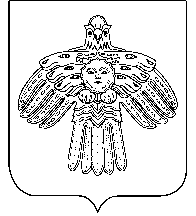 “Койгорт ”муниципальнй районсаадминистрация “Койгорт ”муниципальнй районсаадминистрация ПОСТАНОВЛЕНИЕШУÖМот09 февраля2016 г.№ № 13/02	с. Койгородок	с. Койгородок	с. Койгородокоб утверждении Правила землепользования и застройки сельского поселения «Грива»